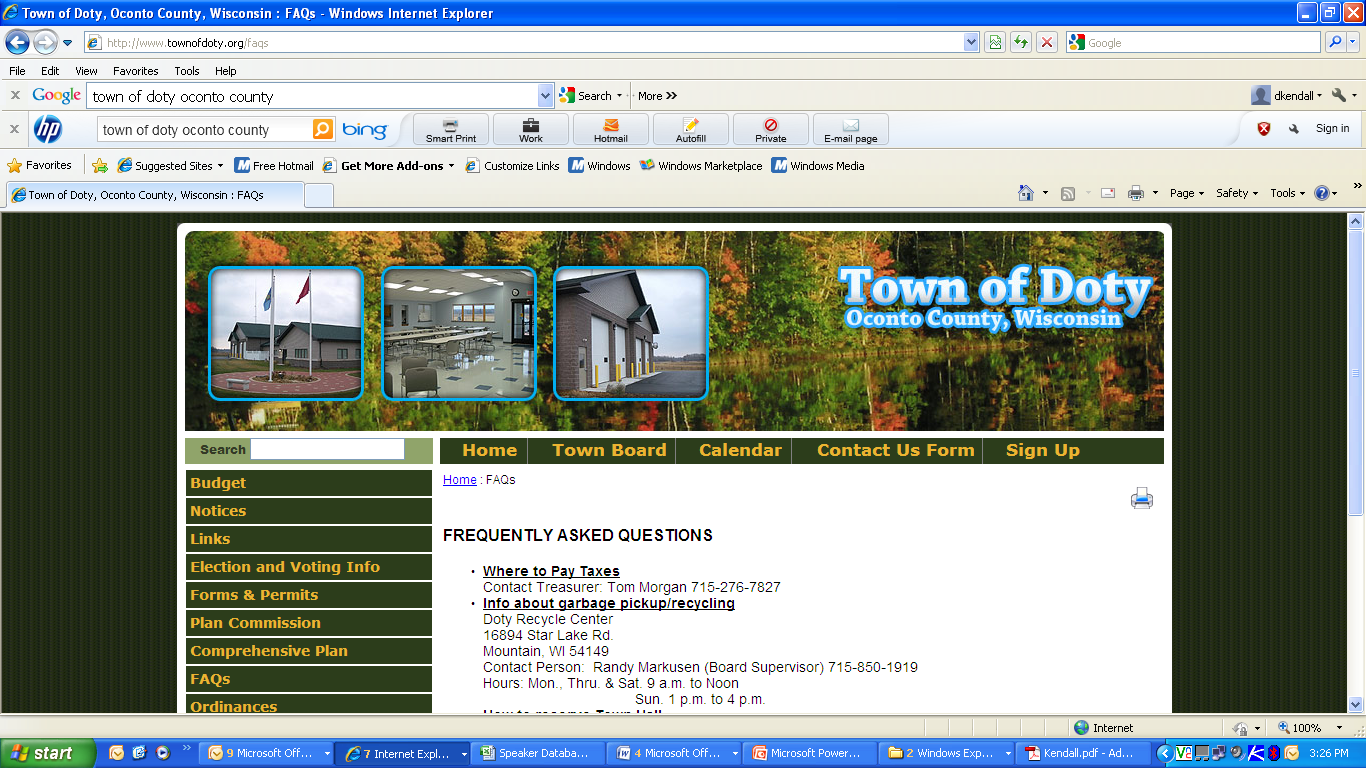 PERMIT TO POSSESS AND DISPLAY FIREWORKS FOR AGRICULTURE, RECREATIONAL OR AMUSEMENT FOR PERSONS OR GROUPS – CLASS C ONLYThis merchandise is sold upon the condition that the seller shall not be liable in any civil action for any accident or injury occasioned during the transportation, handling, storage, sale or use of the merchandise.		STATE ___________________, 20_____TO ALL TO WHOM THESE PRESENTS MAY COME, GREETING:Application having been made in accordance with the laws of the above state, this permit is issued to _________________________________________________________  ____________________	Name									Date of Use______________________________________________________________________________	Address					                 City	                State		ZipThe right to exhibit or display fireworks of Class “C” Type only, in said County, to protect crops from predatory birds and animals as are permitted by the laws of this state.  To be used only on lands owned or controlled by permit holder on the date(s) listed above.					TOWN CHAIRMAN, MAYOR OR VILLAGE PRESIDENT,					SHERIFF OR CHIEF OF FIRE DEPARTMENT				_________________________________________         _________					Signature of officer issuing permit				 Date